LO: To re-create an every day item using Lichtenstein’s pop art form.HOM: Creating, imagining and innovating.Choose any item that is lying around near you currently. Ensure that no one is currently using it and no one will need to use it whilst you are drawing it.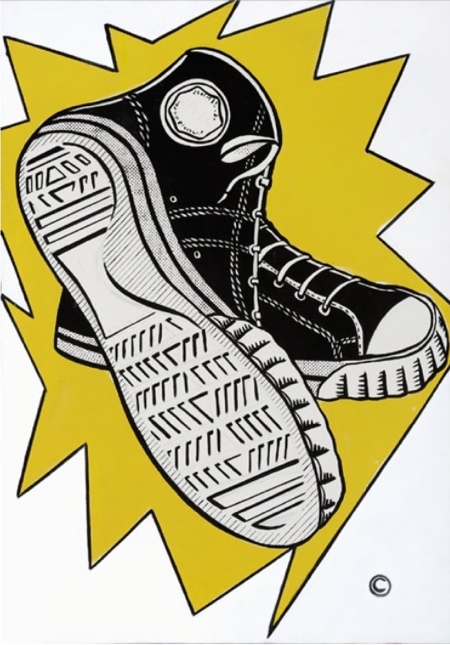 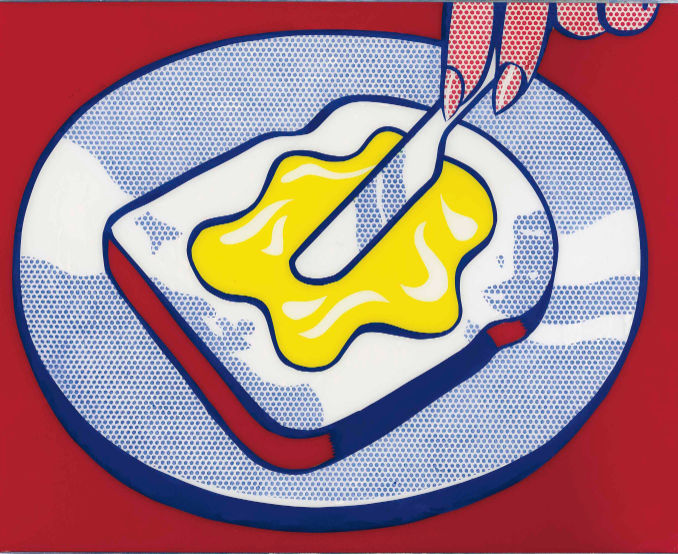 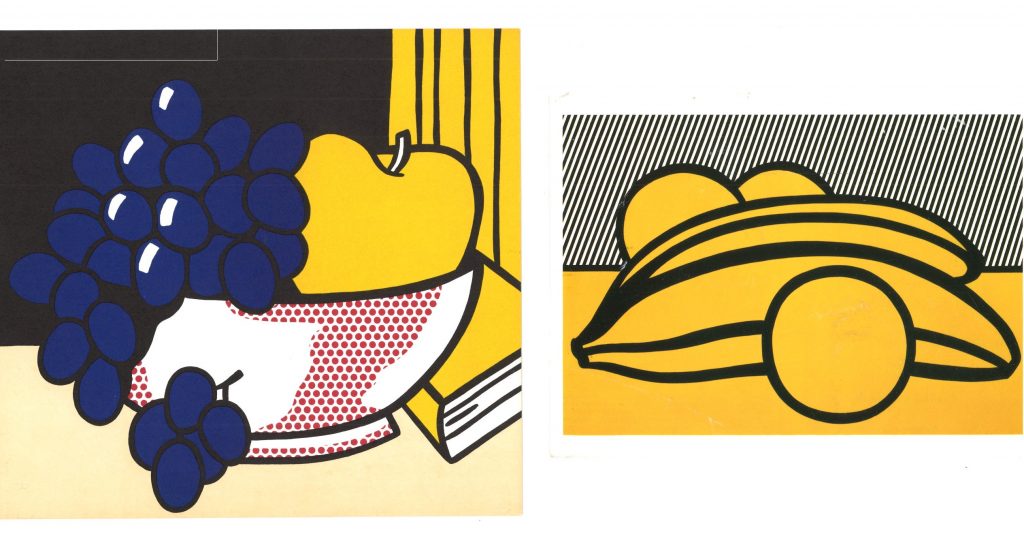 